Piknik Ekologiczny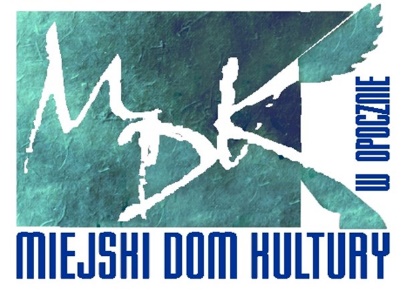 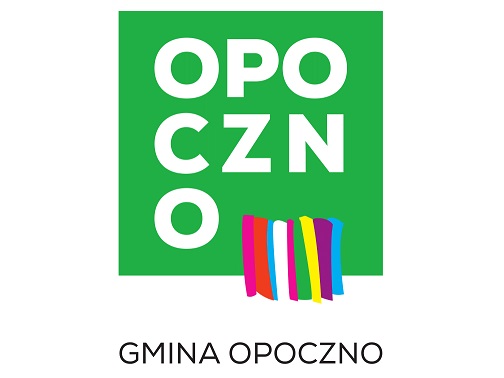 2 września 2017 r.Karta Zgłoszeniowa                                                                     na konkurs fotograficzny            „Ekologia w Obiektywie”* W przypadku osób niepełnoletnich do formularza zgłoszeniowego należy dołączyć zgodę rodzica lub opiekuna prawnego na wzięcie udziału dziecka w konkursie fotograficznym  „Ekologia w Obiektywie”Oświadczam, że zapoznałem/zapoznałam się i akceptuję Regulamin akcji oraz wyrażam zgodę na przetwarzanie udostępnionych dla potrzeb procedur wydarzenia danych osobowych, zgodnie 
z ustawą z dnia 29 sierpnia 1997 r. o ochronie danych osobowych (, t. j. Dz.U.2016r. poz. 922).                        Dane osobowe przetwarzane będą w zakresie i celach związanych z przeprowadzeniem akcji. Po jej zakończeniu zostaną one komisyjnie zniszczone przez Organizatora na zasadach określonych w ww. ustawie o ochronie danych osobowych. Jednocześnie wyrażam zgodę na nieodpłatne rozpowszechnianie mojego wizerunku bez ograniczeń terytorialnych i czasowych za pośrednictwem dowolnego medium w ramach konkursu fotograficznego konkursu fotograficznego „Ekologia w Obiektywie” organizowanej przez Gminę Opoczno z siedzibą                  w Opocznie przy ulicy Staromiejskiej 6.…………………………………………….						…………………………………
(miejscowość, data)							(podpis )Imię i nazwiskoData urodzenia*Telefon kontaktowyAdres e-mail